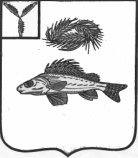   АДМИНИСТРАЦИЯЕРШОВСКОГО МУНИЦИПАЛЬНОГО РАЙОНА САРАТОВСКОЙ ОБЛАСТИРАСПОРЯЖЕНИЕот_08.11.2019___ № __777-р_____                                                 г. ЕршовОб определении квот победителей и призеров муниципального этапа всероссийской олимпиады школьников в 2019/2020 учебном году в Ершовском муниципальном районе по каждому общеобразовательному предметуВ соответствии с пунктом 48 приказа Минобрнауки России от 18 ноября 2013 года №1252 "Об утверждении Порядка проведения всероссийской олимпиады школьников": Утвердить квоту победителей и призеров муниципального этапа всероссийской олимпиады школьников в 2019/2020 учебном году по каждому общеобразовательному предмету в соответствии с приложением к настоящему распоряжению.Руководителям общеобразовательных организаций Ершовского муниципального района:Проинформировать обучающихся, родителей (законных представителей), педагогов, членов жюри о квоте победителей и призеров муниципального этапа всероссийской олимпиады школьников в 2019/2020 учебном году в Ершовском муниципальном районе по каждому общеобразовательному предмету. Разместить данную информацию на сайте общеобразовательной организации.3. Контроль  за исполнением данного распоряжения возложить на начальника отдела образования администрации Ершовского муниципального района А.М. Монченко.И.о. Главы Ершовскогомуниципального района                                                                    Д.П. УсенинПриложениек распоряжению администрации ЕМРот _________ № ________Квота победителей и призеров муниципального этапа всероссийской олимпиады школьников в 2019/2020учебном годупо каждому общеобразовательному предметукласс77889910101111предметКвота победителей %Квота призеров %Квота победителей %Квота призеров %Квота победителей %Квота призеров %Квота победителей %Квота призеров %Квота победителей %Квота призеров %английский язык10 / 2010 / 2010 / 2010 / 2010 / 2010 / 2010 / 2010 / 2010 / 2010 / 20астрономия10201020102010201020биология10201020102010201020география10201020102010201020информатика10 / 2010 / 2010 / 2010 / 2010 / 2010 / 2010 / 2010 / 2010 / 2010 / 20история10201020102010201020литература10201020102010201020математика10201020102010201020немецкий язык10 / 2010 / 2010 / 2010 / 2010 / 2010 / 2010 / 2010 / 2010 / 2010 / 20обществознание10201020102010201020ОБЖ10 / 2010 / 2010 / 2010 / 20102010 / 2010 / 2010 / 2010 / 20право102010201020русский язык10201020102010201020технология (мал)1020101020 20 технология (дев)1020101020 20 физика10201020102010201020физическая культура (мал)10 / 2010 / 2010 / 2010 / 2010 / 2010 / 2010 / 2010 / 2010 / 2010 / 20физическая культура (дев)10 / 2010 / 2010 / 2010 / 2010 / 2010 / 2010 / 2010 / 2010 / 2010 / 20химия10201020102010201020экология10201020102010201020экономика1020102010201020